Science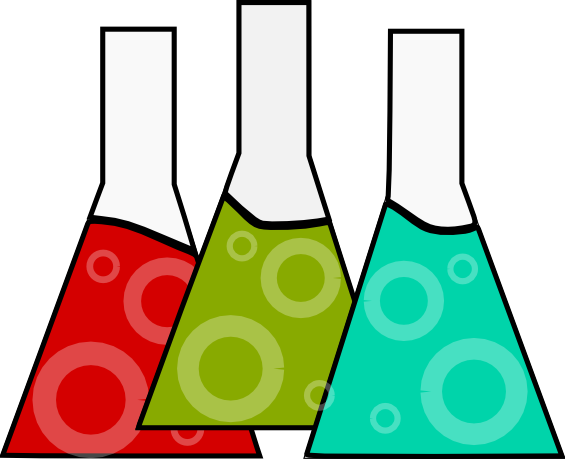  Pre- Spring Break Packet(Milestone Review)Will be graded for ACCURACY on 4/1/16Pace: 87 total questions (25 questions a day)Check off Daily to keep track belowDayMonTuesWedThursCompleted 25 questions